Rzeszów dnia: 2020-05-26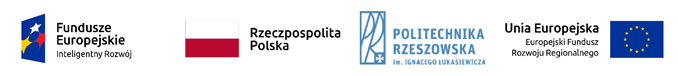 POIR.RC .18.001.01 -Opracowanie technologii otrzymywania innowacyjnych jednoskładnikowych reaktywnych klejów poliuretanowych i komponentów Znak sprawy: NA/O/101/2020	 OGŁOSZENIE O UDZIELENIU ZAMÓWIENIA 
Z DZIEDZINY NAUKIPolitechnika RzeszowskaDział Logistyki i Zamówień Publicznych,Al. Powstańców Warszawy 12 ,35-959 RzeszówW wyniku przeprowadzonego postępowania o udzielenie zamówienia na: Dostawa odczynników chemicznych informujemy, że w zakończonym postępowaniu udzielono zamówienia Wykonawcy:Nr zadaniaOpis1Dostawa odczynników chemicznych1.	Diphenylmethane 4,4'-diisocyanate (mixture of di-and triisocyanates) for synthesis. CAS 101-68-8, molar mass 250.25 g/mol. - 500g2.	DABCO: 1,4-Diazabicyclo[2.2.2]octane - 100 g3.	Dilurynian dibutylocyny 95 %, - 250 ml4.	Smar silikonowy do wysokiej próżni, o wysokiej lepkości - 35g-4 sztuki5.	Aceton czysty - 10l- 4 sztukiCPV: 33696300-8 - Odczynniki chemiczne Zadanie nr: 1 Wybrano ofertę:ALCHEM Grupa sp. z o.o. o/RzeszówBoya Żeleńskiego 25b35-959 RzeszówCena oferty: 1 795.80 złUdzielenie zamówienia 1. Umowa została zawarta w dniu 2020-04-30 r., z ALCHEM Grupa sp. z o.o. o/Rzeszów, Boya Żeleńskiego  25b, 35-959 Rzeszów